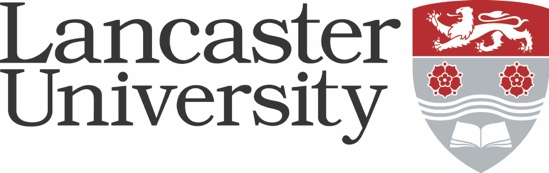 JOB DESCRIPTIONVacancy Ref: 0416-24Job Title: Present Grade:	Department/College:	Department/College:	Directly responsible to:	 Directly responsible to:	 Supervisory responsibility for:	Supervisory responsibility for:	Other contactsOther contactsInternal:  STOR-i Leadership Team, STOR-i Executive Committee, Academic staff in both  departments, Postgraduate students. Administrative staff in STOR-i and both departments.Administrators and directors of LUs other doctoral training centres, FST and LUMS Deans’ offices, Student based Services, Research and Enterprise Services, Finance dept, HR, Estates, Security.Internal:  STOR-i Leadership Team, STOR-i Executive Committee, Academic staff in both  departments, Postgraduate students. Administrative staff in STOR-i and both departments.Administrators and directors of LUs other doctoral training centres, FST and LUMS Deans’ offices, Student based Services, Research and Enterprise Services, Finance dept, HR, Estates, Security.External: Industrial partners, Academic collaborators and visitors, EPSRC and other funding bodies, other CDT Administrators, other Universities academic/administrative staff and students for recruitment and training events, PhD students at other institutions who come to STOR-i for training, Website and training developers, Marketing agencies, and Companies for event planning.External: Industrial partners, Academic collaborators and visitors, EPSRC and other funding bodies, other CDT Administrators, other Universities academic/administrative staff and students for recruitment and training events, PhD students at other institutions who come to STOR-i for training, Website and training developers, Marketing agencies, and Companies for event planning.Major Duties:Major Duties: